The 73rd National Federation of the Blind of Ohio
Annual Convention: Obstacles are Opportunities
The NFB is an instrument of change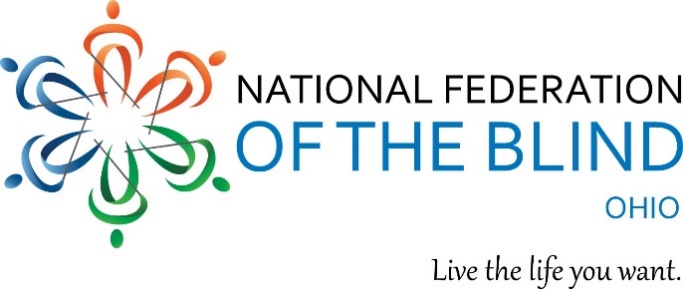 The NFB was founded on the guiding principles that blind people have an inalienable right to independence, that blind people have equal capacity, and that only blind people themselves can legitimately speak for the blind community. These principles have continuously permeated the membership and structure of our ever-growing organization.November 1 through November 3, 2019DoubleTree Hotel Columbus/Worthington
175 Hutchinson Avenue, Columbus, OH 43235
(614) 885-3334National Federation of the Blind of Ohio
Richard Payne, PresidentHost: Capital Chapter
Annette Lutz, PresidentAbout the National Federation of the Blind of OhioThe National Federation of the Blind of Ohio is a 501(c3), not for profit organization and a founding affiliate of the National Federation of the BlindThe National Federation of the Blind is the oldest and largest nationwide organization of blind Americans. We are the only organization that believes in the full capacity of blind people and has the power to transform our dreams into reality. We believe in blind people because we are blind people—from our democratically elected leaders to our diverse nationwide membership.The National Federation of the Blind knows that blindness is not the characteristic that defines you or your future. Every day we raise the expectations of blind people, because low expectations create obstacles between blind people and our dreams. You can live the life you want; blindness is not what holds you back.NFB PledgeI pledge to participate actively in the effort of the National Federation of the Blind to achieve equality, opportunity, and security for the blind; to support the policies and programs of the Federation; and to abide by its constitution.What We DoThrough our network of blind members, we coordinate many programs, services, and resources to defend the rights of blind Americans, provide information and support to blind children and adults, and build a community that creates a future full of opportunities.Mastering the DoubleTree by Barbara PierceTo check into the hotel, you will enter from the north side of the building. There are two entrances about thirty feet apart. The check-in desk is about fifteen feet to the south of these doors. As you step into the hotel, angle toward the other door as you walk forward to the desk, and mind the three pillars that run from east to west halfway across the space between the doors and the desk.After you finish checking in, you probably want to find your room and drop your suitcase. Turn left (east) at the desk and start along a hall that leads to the sleeping rooms. Just after the check-in desk is a right turn to the hall that leads to our meeting rooms, but ignore this for the moment. Keep traveling east past the work-out room and the pool on your right. You will then pass the outdoor courtyard on your right. There are large windows, so, if it is sunny, you may feel a rise in the temperature. On the left (north) side of this hall is an exit, which leads to a dog relief area. There is a grassy area before the walk to the parking lot. A trash barrel will be located outside this door for your convenience. After the courtyard are the elevators, two on the right (south) side of the hall and one on the left (north). If you hit carpet, you have gone about thirty feet too far. There are six floors of sleeping rooms, including the ground floor. The rooms all have Braille and raised print signs.Returning to the front door and facing south, you can turn to the right (west) almost immediately. Walk west until you dead end into a wall. This hall leads you to the restrooms as well as the Franklin and Fairfield Rooms, which is where hospitality will be held. Once you hit carpet, turn right (north); the restrooms are to your left (west). To get to the hospitality rooms, turn left (south) and begin looking for an opening on the right into an east/west hall. The entrance to the Franklin Room is just across a hall coming into this hall from the right (north). The entrance to the Fairfield Room is at the north end of this hallway.Returning to the front door and facing south, if you continue traveling south past the west end of the check-in desk, you will find the Crosswood Bar and Grill on your right. This is the restaurant. It is on the west side of this hallway. The Upper Terrace is on the left (east) side of the hall and up four steps. This is a large seating area that is often used for casual seating or meals, but we will not be using the space. So it is safe to say that you can ignore any short flights of steps that you discover in the lobby area. Past the Upper Terrace you can make a left turn (east) and travel past the two large ballrooms on the south (right) side of the hall. The Alder Room is our general session meeting room. It is the eastern-most of these two rooms. When you have reached carpet, that is where registration will be set up.You can reach the Alder Room another way. Returning to the front door and facing south, if you continue traveling south past the east end of the check-in desk, you will find a set of restrooms on your left (east) side of the hall. To your right is the Upper Terrace, which was mentioned earlier. Continue walking south along the Upper Terrace, and you will walk directly into the Alder Room. If you turn left (east) just before the Alder Room, you will find the Polaris 1 and 2 Rooms on your left. When you reach the carpet, you have found the registration area. At the east end of this hall on the left is a door out to the courtyard. The break-out rooms that we will be using are all in this area. You can turn right (south) in this carpeted area. You will be walking south toward the end of the hall. On your left in this hall are the German Village, the Arena District, and the Short North Rooms. On the right are the Oak 1, 2, and 3 Rooms. At the south end of this hall is the exit leading to the dog relief area. A trash receptacle will be located outside this door. Exit the building into a parking lot with parking along the building. Cross the driveway and another line of parking places to get to a grassy island suitable for the dogs. Please use this area and clean up after your dog.Convention ArrangementsIf you have any questions about Convention Arrangements, contact Sheri Albers, Convention Planning Chair at (513) 886-8697.AnnouncementsFree AIRA Site Access at National Federation of the Blind State ConventionThe National Federation of the Blind has partnered with AIRA to provide free AIRA Site Access to NFB members during our 2019 state convention.AIRA subscribers who are National Federation of the Blind members can use the service at our convention free without having minutes deducted from their plans. In addition those interested in AIRA have the unique opportunity to try out the service free of charge while at our convention. This convention-wide, free site access is available only at NFB state conventions, giving NFB members an exclusive opportunity to test-drive AIRA in a convention setting.AIRA allows blind people to connect to a trained agent using live video through a mobile app or wearable glasses to get real-time visual information or assistance. Learn more about AIRA and special pricing available for NFB members at go.aira.io/NFB.How it WorksBefore you head to convention or as soon as you get there, download the free AIRA app from the App Store, and create a guest account if you are not already an AIRA subscriber. Also make sure your phone's GPS feature is enabled. When you enter the convention Site Access location, your phone will receive a notification letting you know that the space you are in is part of the AIRA Network. When you connect with an agent, he or she will also confirm that you are now covered by the network, and no minutes will be deducted from your account.When you leave or enter convention areas that are covered by the Site Access network, you will be informed by the AIRA agent.To learn more about AIRA and the special plan available exclusively to NFB members, visit go.aira.io/NFB.Annual AuctionThroughout the convention we will be holding an Action Auction to raise money for the affiliate. The auction will be great fun with many valuable items up for bid. Our chapters and divisions have submitted numerous items, including electronics, gift certificates, food baskets, and more to raise money for the affiliate. The auction will take place throughout general sessions on Friday afternoon, Saturday morning, and at the Banquet. Please call Annette Lutz at (614) 288-4323 and make arrangements to get your items to her when you arrive.Registration and LiteraturePre-Registration packet pick-up and convention registration will take place outside of the Alder Room. Those who have completed their registration prior to convention will form a line at the Pre-Registration Table for a speedy process. Visit the Registration Table to register for convention or to purchase additional tickets to events. Both tables will be open for two shifts on November 1 from 9:00 AM to 10:45 AM and 12:15 PM to 1:45 PM and then again on Saturday, November 02 from 8:00 AM to 8:45 AM. NFB literature will be available throughout the convention in the registration area. Feel free to take as much as you like and share it with your friends and family.Door PrizesDoor prizes should be labeled clearly in print and Braille with the donor's name and the amount of cash or type of gift. They may be brought directly to Annette Lutz or left at Convention Registration with instructions.Door prizes will be drawn periodically throughout convention sessions on Friday, Saturday, Sunday, and at the banquet. To be eligible for door prizes, you must be registered for the convention and present in the room when your name is called.Guide DogsThere are two relief areas for your convenience, one outside the convention room hall, and one near the sleeping room hall. Please read the hotel description for details. For assistance with any guide dog issues please contact Deanna Lewis, President, OAGDU Division at (513) 328-7976.Exhibit HallWhether you are an information seeker or a new-gadget shopper, you will find everything that you need to help you live the life you want at the 2019 Exhibit Hall. Visit Exhibit Hall in the Cedar - Buckeye Room on Saturday, November 2, from noon to 4:30 PM to explore the latest technology and to get answers to the questions that race through your mind about employment, healthcare, services for the blind, and much more.CONVENTION AGENDANational Federation of the Blind of Ohio2019 Board of DirectorsOfficersTerms ending 2020President: Richard Payne937-396-5573rchpay7@gmail.comPO Box 20544, Dayton, OH 45420Vice President: Sheri Albers513-886-8697sheri.albers87@gmail.com3052 Lischer Avenue, Cincinnati, OH 45211Secretary: Eric Duffy614-377-9877peduffy63@gmail.com4183 Indianola Avenue, Columbus, OH 43214Treasurer: Sherry Ruth440-324-4218 (h), 440-281-6959 (c)Babyruth2@windstream.net6922 Murray Ridge Road, Elyria, OH 44035Board Members At Large Terms ending 2019Cheryl Fields216-566-4317cherylelaine1957@gmail.comPO Box 202091, Cleveland, OH 44120Deanna Lewis513-328-7976deannakay03@gmail.com2526 Meyerhill Drive, Cincinnati, OH 45211Annette Lutz614-288-4323annettelutz@att.netDr. Carolyn Peters937-293-2131dr.carolyn.peters@gmail.comDayton, OHBarbara Pierce440-774-8077barbara.pierce9366@gmail.com198 Kendal Drive, Oberlin, OH 44074William H. Turner(330) 328-9860william.h.turner@ssa.govPO Box 141077, Cleveland, OH 44114Term ending 2020Suzanne Hartfield-Turner216-990-6199President.NFB.ClevelandOH@gmail.comPO Box 141077, Cleveland, OH 44114SponsorsDisability Rights Ohio, Columbus, OhioDisability Rights Ohio is a non-profit corporation with a mission to advocate for the human, civil, and legal rights of people with disabilities in Ohio.Delta Gamma FoundationThe Delta Gamma Foundation fosters lifetime enrichment for members, promotes Service for Sight and partners with the fraternity to ensure the future of our sisterhood. Our dedicated members and friends make this mission possible through philanthropy, service and generous gifts to the Foundation which support our three signature programs: Service for Sight, Grants to the Fraternity for Leadership and Educational Programming and Grants to Individual Members.Southeastern Ohio Center for Independent LivingServing Fairfield and Hocking Counties.Founded in 2002, SOCIL is managed by a Board of Directors and staff comprised of most persons with various disabilities. The foundation of CIL services is the peer relationship - people with disabilities assisting other people with disabilities as role models and mentors. Each center is unique.Friday, November 1, 2019Friday, November 1, 20199:00 to 10:45 AMPre-Registration Packet Pick-up and Convention Registration
Outside of the Alder Room11 to NoonOhio Board of Directors Meeting
Alder Room12:00 NoonOhio State School for the Blind Marching Band
Alder Room12:15 to 1:45 PMPre-Registration Packet Pick-up and Convention Registration
Outside of the Alder Room12:15 to 1:15 PMMeet and Greet with light refreshments
Buckeye I Room12:30 to 1:45 PMRookie Round-up
Dr. Carolyn Peters and Suzanne Turner, NFB-O Membership Committee Co-Chairs
Buckeye II Room2:00 PMGeneral Session, Call to Order
Richard Payne, President, NFB of Ohio
Alder Room2:05 PMOpening ceremony Invocation
Dr. Carolyn Peters, Miami Valley Chapter President and Member, NFB of Ohio Board of Directors2:10 PMWorking Together We Will Protect the Rights of Blind Parents
State Representative Erica Crawley, Sponsor HB1882:30 PMOpening Remarks and welcome by the host chapter
Annette Lutz, Capitol Chapter President and Member, NFB of Ohio Board of Directors2:35 PMIt Begins with You: The Power of Collective Action from a Student’s Perspective
Kenia Flores, National Association of Blind Students2:55 PMNational Report
Ever Lee Hairston, National Representative, Member NFB Board of Directors3:15 PMNot Just the Right, but the Responsibility to Be in the World: Seeking Ideas on Outreach and Visibility
Al Elia, Attorney, Member, NFB of Cleveland3:30 PMBuilding Bridges and Creating More Opportunities for Ohioans with Disabilities to Live the Lives They Want
Kevin L. Miller, Director, and Erik Williamson, Assistant Director, Opportunities for Ohioans with Disabilities4:05 PMAIRA, Visual Information on your Terms
Joy Mistovich and Eric Duffy, AIRA Representatives4:25 PMBlindness: From Cradle to Career
Carol Castellano, Founder of Parents of Blind Children of New Jersey and Member, Board of Directors of the National Organization of Parents of Blind Children4:40 PMIf Only Public Education Staff Had a Better Understanding of the Blind
Camryn Gattuso, Student of the National EQ Program4:55PMConvention Arrangements
Sheri Albers, Convention Arrangements Chair and Vice President, NFB of Ohio5:00 PMRecess
General Session resumes at 9:00 AM November 2.5:30 to 6:30 PMOhio Association of Blind Merchants Meeting
Annette Lutz, President
Arena District Room5:30 to 8:30 PMHospitality
Fairfield Room7:00 to 8:00 PMOhio Association of Guide Dog Users (OAGDU) Meeting
Deanna Lewis, President
Madison Room7:00 to 8:00 PMAt-Large Chapter Meeting
Colleen Roth, President
Short North Room7:00 to 8:00 PMOhio Association of Blind Students (OABS) Meeting
Jackson Schwoebel and Suzanne Turner, Co - Facilitators
German Village Room7:30 to 8:15 PMResolutions Committee Meeting. All are welcome to attend. Resolutions adopted by the convention become the policy of the organization.
Barbara Pierce, Chair
Alder Room7:45 to 9:15 PMOne Touch Self-Defense Class ($20 per person)
Wilbert Turner and Team
Arena District Room8:30 PMNominating Committee Meeting. This is a closed meeting.
Union Room9:00 PMOAPUB Play
Alder RoomSaturday, November 2, 2019Saturday, November 2, 20197:00 to 8:45 AMOhio Association to Promote the Use of Braille Breakfast Meeting
Marianne Denning, President
Buckeye I and II Rooms7:00 to 8:45 AMOhio Diabetes Action Network Breakfast Meeting
Susan Day, President
Breakfast in the Crosswoods Bar and Grill and proceed to Arena District Room to conduct the business meeting7:00 to 8:45 AMScholarship Breakfast
Cassandra Jones, chair
Crosswoods Bar and Grill8:00 to 8:50 AMPre-Registration Packet Pick-up and Convention Registration
Outside of the Alder Room9:00 AMGeneral Session, Call to order
Richard Payne, President, NFB of Ohio
Alder Room9:05 AMInvocation
Robert Pierce, NFB of Lorain County, and United States veteran9:10 AMConvention Announcements
Sheri Albers, Convention Arrangements Chair and Vice President, NFB of Ohio9:15 AMA Struggling Reality of Battling the Public Sector for Access to Education for My Child
Ronda Thorpe, Cleveland, Ohio9:30 AMYour Rights and How We Can Help You
Alison McKay, CAP Coordinator, Disability Rights Ohio9:55 AMUpdate from the State Library of Ohio
Tracy Grimm, Head of Circulation & Special Services, State Library of Ohio10:25 AMPresidential Report
Richard Payne, President, NFB of Ohio11:00 AMThe 2019 Braille Enrichment for Learning and Literacy (BELL) Academy Report
Eric Duffy, BELL Coordinator and Secretary, NFB of Ohio11:30 AMOpportunities for Ohioans with Disabilities (OOD)
Greg Dormer, Deputy Director, and Sarah Kelly, Program Services Manager, Bureau of Services for the Visually Impaired (BSVI)NoonRecess
General Session resumes at 9:00 AM November 3NoonBoxed Lunch Pick-up (tickets required)
Outside NFB Registration Area12:15 to 2:00 PMParents of Blind Children meeting (includes light lunch)
Fairfield Room12:15 to 2:00 PMActivities for children 13 and under (includes light lunch)
Franklin RoomNoon to 4:30 PMExhibit Hall
Cedar - Buckeye Rooms12:15 to 1:45 PMCommunity Service Meeting
Cheryl Fields, Chair, Community Service Committee, and Member, NFB of Ohio Board of Directors
Short North Room12:15 to 1:45 PMNFB of Ohio Senior Division Meeting
Barbara Pierce, President
Arena District Room2:00 to 3:30 PMThe Best You: Mental, Emotional, and Physical Health: Resetting our Mindset
Suzanne Turner, President NFB of Cleveland and Member, NFB of Ohio Board of Directors
Alder Room3:00 to 4:30 PMTechnology Workshop All Things Tech--Join a discussion about all things tech--time at the end for questions and answers
Jim Wise, Ali Benmerzouga, Joanne Williams, and Shelley Duffy
Short North Room3:00 to 4:30 PMOne Touch Self-Defense Class ($20 per person)
Wilbert Turner and team
German Village Room3:00 to 4:30 PMLeadership meeting. Topics of discussion include leadership, chapter finances, fundraising, advocacy, and affiliate and national policies. This meeting is for members of the Board of Directors and elected chapter and division leaders only.
President Richard Payne, Vice President Sheri Albers, and National Rep Ever Lee Hairston
Arena District Room5:30 to 6:30 PMPre-Banquet Social Hour, Cash Bar
Upper Terrace6:30 PMNFB-O Banquet, (tickets required)
Alder Room
Event Highlights:Master of Ceremonies: Richard Payne, President, NFB of OhioKeynote Speaker: Ever Lee Hairston, National RepAwards presentations: Heather Leiterman, Awards Committee ChairScholarship Awards: Cassandra Jones, Scholarship Committee Chair 
We would like to thank the Norwalk Ohio Lions for generously supporting our Scholarship Program.Not So Silent Auction: Annette Lutz, Capital Chapter President and Member, NFB of Ohio Board of DirectorsMoney for the Movement: Sherry Ruth, Treasurer, NFB of Ohio9:00 PMAfter Party
Alder Room
Stick around after the banquet to fellowship and party with your NFB of Ohio family. Enjoy live music and a cash bar.Sunday, November 3, 2019Sunday, November 3, 20197:45 to 8:45 AMFaith Meeting
Carolyn Peters
Alder Room9:00 AMGeneral Session, Call to Order
Richard Payne, President, NFB of Ohio
Alder Room9:05 AMRemembering Those Federation Members who are no Longer with Us
Shelley Duffy, Capital Chapter9:10 AMWhat Are the Odds?
Andra Stover, Vice President, Greater Akron Chapter9:25 AMCommon Attributes of Leadership
Dave Burch, President, Greater Akron Chapter9:40 AMReport of the Nominating Committee9:45 AMAffiliate Elections10:15 AMFinancial Report
Sherry Ruth, Treasurer, NFB of Ohio10:40 AMResolutions11:35 AMUpdate from Voice Corps
David Noble, Marketing and Development Director, Voice Corps Reading Service11:50amClosing remarks and final words from our National RepNoonAdjournment